Пояснительная записка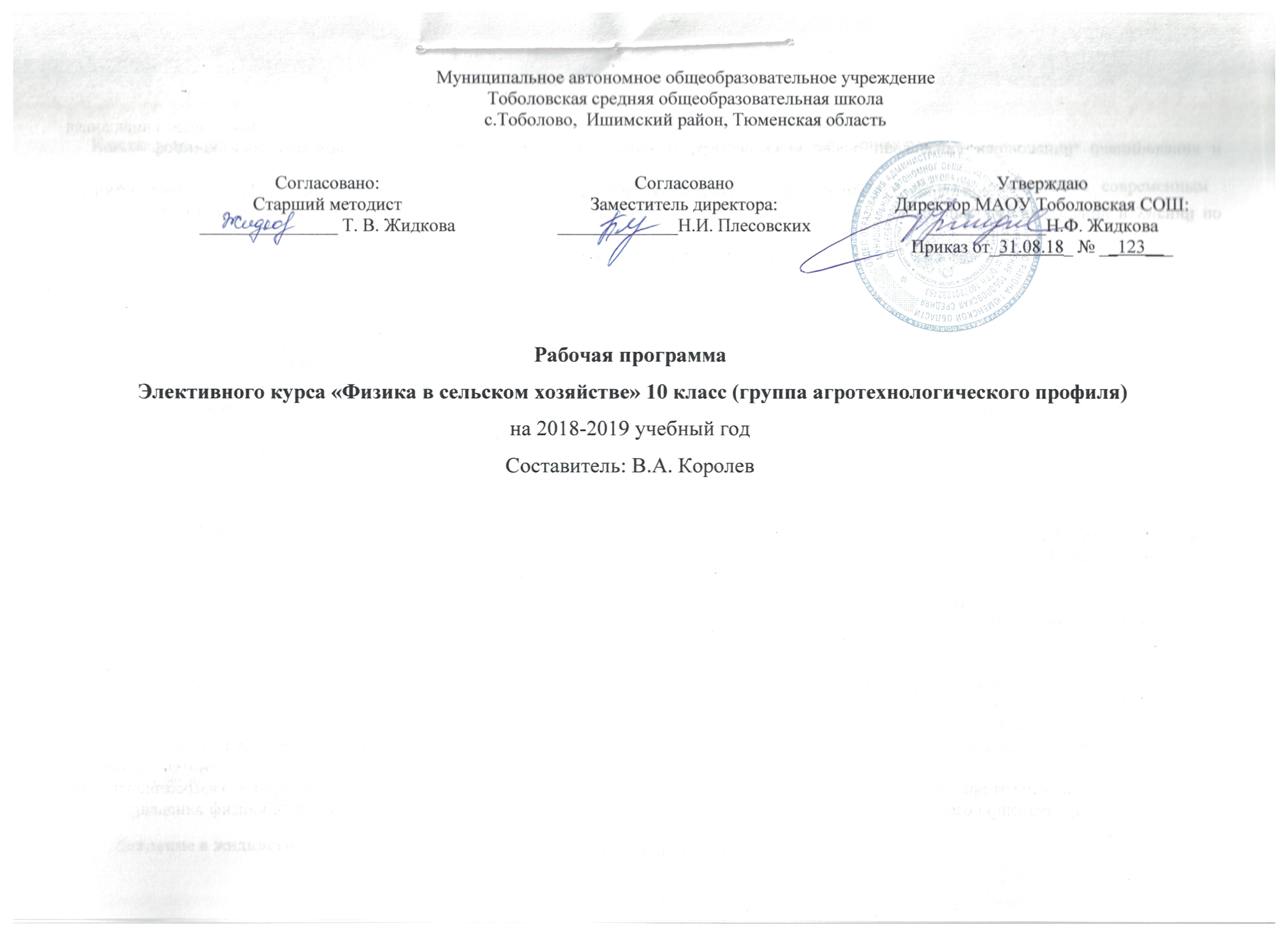 Значение физики в школьном образовании определяется ролью физической науки в жизни современного общества. Достижения физики широко используются в сельскохозяйственном производстве. На огромных просторах полей работают тракторы, комбайны, автомашины; комплексная механизация и автоматизация освобождает человека от тяжелых ручных работ.Ишимскийрайон сельскохозяйственный. Как жить на селе, дети знают с малых лет, а объяснять и целенаправленно применять физические знания на практике всегда было необходимостью. Кроме того, в каждом сельском поселке работают фермерские хозяйства, в которых подростки принимают самое активное участие, посильно помогая своим родителям. Многим из учащихся и в будущем предстоит работать на сельскохозяйственных машинах, выращивать высокие урожаи и в жизни знакомиться с применением законов физики в сельскохозяйственном производстве. Но вначале ребятам предстоит хорошо изучить законы физики, ознакомиться с работой простых установок, чтобы затем понять работу сложных. Прогресс науки и техники требует от человека максимального развития его способностей, умений и навыков трудовой деятельности. В этих условиях роль физики как основы техники значительно возрастает. Дальнейшее совершенствование политехнического обучения создаёт возможности для работы по профессиональной ориентации учащихся на сельскохозяйственные профессии. Наиболее приемлемым средством для удовлетворения и развития интереса, склонностей и способностей сельских школьников, приобщения учащихся к сельскохозяйственному производству на основе осуществления тесной связи изучения физики с практической жизнью, с сельским хозяйством является изучение содержания курса на сельскохозяйственном материале.Элективный курс предназначен для учащихся 10классов общеобразовательных школ и ориентирует их на выбор специальностей, связанных с сельским хозяйством. Цель  курса: формирование и развитие интеллектуальных и практических умений и навыков у учащихся, помогающих им, определится с выбором  профессии. изучение законов физики и применение их на практике в сельскохозяйственном производстве;Основные задачи курса: знакомство с основными методами применения физических законов в сельском хозяйстве;развитие познавательного интереса к современной сельскохозяйственной технике и проблемам экологии;развитие интеллектуальных и творческих способностей учащихся в процессе самостоятельного приобретения знаний и умений по физике, использование различных источников информации, в том числе современных информационных технологий;формирование навыков поисковой деятельности при решении теоретических задач, проведения наблюдений, планирования и выполнения эксперимента;воспитание навыков сотрудничества в процессе совместной работы, уважительного отношения к мнению оппонента, способности давать морально - этическую оценку фактам и событиям.Каждая тема содержит теоретический и прикладной материал, перечни демонстраций и лабораторных работ.При проведении практических работ учащиеся изучают важнейшие практические приложения физики, связанные с современным сельскохозяйственным производством.При проведении экскурсий на объекты сельскохозяйственного производства учащиеся могут не только изучать разные установки, но и выполнять экспериментальные исследования.Составление и решение задач с производственно - техническим содержанием способствует сознательному усвоению учащимися прикладного материала, расширяет их политехнический кругозор, создает условия для профессиональной ориентации школьников. Ожидаемыми результатами элективных занятий являются:получение учащимися представлений о проявлении физических законов и теорий в сельском хозяйстве;развитие познавательных интересов, интеллектуальных и творческих способностей на основе опыта самостоятельного приобретения новых знаний, анализа и оценки новой информации;сознательное самоопределение ученика относительно профиля дальнейшего обучения или профессиональной деятельности.Содержание Определение массы кормов.Десятичные весы.  Насыпная плотность веществаПлотность.Лактометр. Лабораторная  работа. Определение плотности молока ареометромИнерция в технике. Центробежные механизмы. Центрифугирование в сельскохозяйственном производствеОпыт. Почему картофель плавает в водеДемонстрации: Школьная центрифуга                                     Модель центробежного насосаДавление в жидкости и газе.		Трактор на заправке. Как приходит вода на ферму.  Как воздух доит коров?           Поилка для птиц. Пульверизатор.Работа, совершаемая трактором и его мощность.   Как определить работу трактора? Достаточна ли мощность трактора? Простые механизмы. «Тепловые явления» Теплоизоляционные материалы, применяемые в сельскохозяйственном производстве. Учет теплопроводности почвы в земледелии.Виды топлива, применяемые в сельскохозяйственном производстве. Расчет количества теплоты, выделяемой при сжигании топлива в установках.Лабораторные работыОпределение теплопроводности почвыЦель: научить учащихся определять теплопроводность почвыОпыт. Кипячение воды в бумажной коробке.Примораживание стакана к столу.«Тепловые двигатели и охрана окружающей среды» КПД теплового двигателя. Виды тепловых двигателей. Транспорт. Тепловые двигатели и охрана окружающей среды. Способы увеличения эффективности использования тепловых двигателей в сельском хозяйстве. Экологическая конференция «Тепловые машины в жизни человека». ДемонстрацииМодель двигателя внутреннего сгоранияПроект:Создание вечного двигателя Экскурсии:На участок текущего ремонта автотракторных двигателейЦель: ознакомление учащихся с устройством и действием двигателей внутреннего сгорания.Влажность воздуха и ее измерение Влажность воздуха и ее измерение. Формулы для ее расчета. Значение влажности воздуха в природе и в человеческом обществе. Практикум по решению задач.Лабораторные работыИзмерение влажности. Влияние влажности воздуха на состояние семян.«Электрические явления» Работа и мощность электрического тока. Применение электрических явлений в сельском хозяйстве. Аккумуляторы.Трансформаторы. Практикум по решению задач на тему «Работа и мощность электрического тока».Демонстрации:Модель аккумулятораОпыт.Цитрусовый  источник тока (лимон).Экскурсии: В сельский ФАП.Цель: ознакомление учащихся с устройством и принципом действия электрокардиографа.Экспериментальные заданияИзготовление гальванических источников тока (Вольтов столб)«Использование энергии атомных ядер» (2 часа)Ядерная энергетика и ее экологические проблемыПрименение атомной энергии в сельском хозяйствеЭкспериментальные заданияИсследование радиоактивной загрязненностиНаблюдение частиц с помощью камеры ВильсонаЛабораторные работы Изучение строения атома с использованием компьютерного моделирования опытов Резерфорда Аттестация учащихсяИтоговый зачет по всему элективному курсу выставляется на основании следующих критериев: не менее одного выступления с докладом на семинарах и с помощью тестирования.Ожидаемый результатВ ходе изучения курса учащиеся должны:- получить представление о сферах применения физики в сельском хозяйстве;- обобщить важнейшие направления механизации и автоматизации сельскохозяйственного производства. - развить познавательные интересы и общеучебные умения учащихся.Литература1.Куприн М.Я. Физика в сельском хозяйстве. – М., Просвещение, 1985.2. Дураев С.М. Физика – селу. Саранск. Мордовское книжное издательство, 1983.3. Дик Ю.И. Межпредметные связи курса физики в средней школе. – М., Просвещение, 1987.4.Сердинский В.Г. Экскурсии по физике в сельской школе. – М., Просвещение, 19915. Кабардин О.Ф. и др. Методика факультативных занятий по физике. – М., Просвещение, 1988.6. Рабиза Ф.В. Опыты без приборов. – М., Детская литература, 1988. 7. Гнедина Т.Е. Физика и творчество в твоей профессии. – М., Просвещение, 1988.8. Атутов П.Р. и др. Связь трудового обучения. –М.Просвещение.1983.9.http://fizselo.ru/archives/category/rabota-i-moshhnost-energiya                       10. http://rudocs.exdat.com/docs/index-1217.html?page=5                       11. http://pedsovet.org/component/option,com_mtree/task,viewlink/link_id,4337/Itemid,0/                       12. http://tereshina.edurm.ru/elekt_kurs.htmПриложение к приказу от_31.08.18_№_123_КАЛЕНДАРНО - ТЕМАТИЧЕСКОЕ ПЛАНИРОВАНИЕ классе на 2018-2019 уч. год Составитель: Королев В.А.№Тема урокапланфакт1Определение массы кормов.Десятичные весы.  Насыпная плотность вещества6.092Плотность вещества.Лактометр. Керосино-водяная  ванна. 13.093Лабораторная работа. Определение плотности молока ареометром20.094Лабораторная работа «Определение плотности картофеля»	27.095Инерция в технике.4.106Давление в жидкости и газе.		Трактор на заправке. Как приходит вода на ферму.  Как воздух доит коров? Поилка для птиц. Пульверизатор.11.107Изучение схемы и работы водопровода наслега18.108Творческая работа  «Фонтан в моем селе»25.109Работа, совершаемая трактором и его мощность.   Как определить работу трактора? Достаточна ли мощность трактора? 8.1110Простые механизмы в сельхоз производстве.15.1111Центробежные силы. Центробежные механизмы. Центрифугирование в сельскохозяйственном производстве22.1112Практикум по решению задач на тему «Центробежные силы»29.1113Практикум по решению задач на тему «Центробежные силы»6.1214Теплоизоляционные материалы, применяемые в сельскохозяйственном производстве13.1215Лаб.работа. Определение теплопроводности почвы20.1216Виды топлива, применяемые в сельскохозяйственном производстве. Расчет количества теплоты, выделяемой при сжигании топлива в установках27.1217КПД теплового двигателя. Виды тепловых двигателей. Транспорт. Тепловые двигатели и охрана окружающей среды29.1218Способы увеличения эффективности использования тепловых двигателей в сельском хозяйстве.	17.0119Экологическая конференция «Тепловые машины в жизни человека».24.0120Творческая работа:Создание вечного двигателя 31.0121Влажность воздуха и ее измерение. Формулы для ее расчета. Значение влажности воздуха в природе и в человеческом обществе. Лабораторная работа «Измерение влажности. Влияние влажности воздуха на состояние семян».7.0222Практикум по решению задач на тему «Влажность воздуха».14.0223Работа и мощность электрического тока. Применение электрических явлений в сельском хозяйстве. Аккумуляторы. ТРАНСФОРМАЦИЯ ТОКА. ЭЛЕКТРИЧЕСКИЙ ИСТРЕБИТЕЛЬ НАСЕКОМЫХ .21.0224Практикум по решению задач на тему «Работа и мощность электрического тока».	28.0225Творческая работа «Наши физические задачи »7.0326Практикум по решению задач на тему «Работа и мощность электрического тока».	14.0327Ядерная энергетика и ее экологические проблемы21.0328 Применение атомной энергии в сельском хозяйстве4.0429Лабораторная  работаИзучение строения атома с использованием компьютерного моделирования опытов Резерфорда 11.0430Экскурсия  в трансформаторную станцию.18.0431Экскурсия в ФАП25.0432Экскурсия в сельскую АТС16.0533Конеференция  «Физика в моем селе»23.0534Физика  в СПК «Гарант»30.05